В связи с уточнением объема бюджетных ассигнований, предусмотренных на финансирование муниципальной программы «Развитие малого и среднего предпринимательства в городе Зеленогорске», утвержденной постановлением Администрации ЗАТО г. Зеленогорска от 12.11.2015 № 290-п, в соответствии с Порядком формирования и реализации муниципальных программ, утвержденным постановлением Администрации ЗАТО г. Зеленогорска от 06.11.2015 № 275-п, руководствуясь Уставом города Зеленогорска,ПОСТАНОВЛЯЮ:Внести в муниципальную программу «Развитие малого и среднего предпринимательства в городе Зеленогорске», утвержденную постановлением Администрации ЗАТО г. Зеленогорска от 12.11.2015 № 290-п, следующие изменения:В Паспорте муниципальной программы строку 9 «Ресурсное обеспечение муниципальной программы» изложить в следующей редакции:«».Пункт 4.2 изложить в следующей редакции: «4.2. Реализация программных мероприятий осуществляется за счет средств местного и федерального бюджетов.».Приложение № 1 изложить в редакции согласно приложению № 1 к настоящему постановлению.Приложение № 2 изложить в редакции согласно приложению № 2 к настоящему постановлению.Приложение № 3 изложить в редакции согласно приложению № 3 к настоящему постановлению.Настоящее постановление вступает в силу в день, следующий за днем его опубликования в газете «Панорама».Перечень целевых показателей и показателей результативности муниципальной программы «Развитие малого и среднего предпринимательства в городе Зеленогорске»Информация о распределении планируемых объемов финансирования по отдельным мероприятиям муниципальной программы «Развитие малого и среднего предпринимательства в городе Зеленогорске»Информация о распределении планируемых объемов финансирования муниципальной программы «Развитие малого и среднего предпринимательства в городе Зеленогорске» по источникам финансирования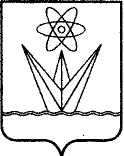 АДМИНИСТРАЦИЯЗАКРЫТОГО АДМИНИСТРАТИВНО – ТЕРРИТОРИАЛЬНОГО ОБРАЗОВАНИЯ  ГОРОДА  ЗЕЛЕНОГОРСКА КРАСНОЯРСКОГО КРАЯП О С Т А Н О В Л Е Н И ЕАДМИНИСТРАЦИЯЗАКРЫТОГО АДМИНИСТРАТИВНО – ТЕРРИТОРИАЛЬНОГО ОБРАЗОВАНИЯ  ГОРОДА  ЗЕЛЕНОГОРСКА КРАСНОЯРСКОГО КРАЯП О С Т А Н О В Л Е Н И ЕАДМИНИСТРАЦИЯЗАКРЫТОГО АДМИНИСТРАТИВНО – ТЕРРИТОРИАЛЬНОГО ОБРАЗОВАНИЯ  ГОРОДА  ЗЕЛЕНОГОРСКА КРАСНОЯРСКОГО КРАЯП О С Т А Н О В Л Е Н И ЕАДМИНИСТРАЦИЯЗАКРЫТОГО АДМИНИСТРАТИВНО – ТЕРРИТОРИАЛЬНОГО ОБРАЗОВАНИЯ  ГОРОДА  ЗЕЛЕНОГОРСКА КРАСНОЯРСКОГО КРАЯП О С Т А Н О В Л Е Н И ЕАДМИНИСТРАЦИЯЗАКРЫТОГО АДМИНИСТРАТИВНО – ТЕРРИТОРИАЛЬНОГО ОБРАЗОВАНИЯ  ГОРОДА  ЗЕЛЕНОГОРСКА КРАСНОЯРСКОГО КРАЯП О С Т А Н О В Л Е Н И Е20.12.2016г. Зеленогорскг. Зеленогорск№355-пО внесении изменений в муниципальную программу «Развитие малого и среднего предпринимательства в городе Зеленогорске», утвержденную постановлением Администрации ЗАТО г. Зеленогорска от 12.11.2015 № 290-пО внесении изменений в муниципальную программу «Развитие малого и среднего предпринимательства в городе Зеленогорске», утвержденную постановлением Администрации ЗАТО г. Зеленогорска от 12.11.2015 № 290-п9.Ресурсное обеспечение муниципальной программыОбъем бюджетных ассигнований на реализацию муниципальной программы составляет 10 984,186 тыс. руб., в том числе: - за счет внебюджетных средств 2016 год – 184,186 тыс. рублей;- за счет средств федерального бюджета 2016 год – 9 000,00 тыс. рублей;- за счет средств местного бюджета – 1 800,0 тыс. руб., в том числе:2016 год – 600,0 тыс. рублей; 2017 год - 600,0 тыс. рублей;2018 год - 600,0 тыс. рублей.Глава Администрации ЗАТО г. Зеленогорска А.Я. ЭйдемиллерПриложение № 1 к постановлению Администрации ЗАТО г. Зеленогорскаот 20.12.2016  № 355-пПриложение № 1 к муниципальной программе «Развитие малого и среднего предпринимательства в городе Зеленогорске»№ п/пНаименование цели, задач, целевых показателейЕдиница измеренияИсточник информацииОтчетный финансовый годТекущий финансовый годОчередной финансовый годПервый год планового периодаВторой год планового периода№ п/пНаименование цели, задач, целевых показателейЕдиница измеренияИсточник информации2014 год2015 год2016 год2017 год2018 год1.Цель: Обеспечение благоприятных условий для развития субъектов малого и (или) среднего предпринимательства.1.1.Целевой показатель 1: Увеличение количества субъектов малого и (или) среднего предпринимательстваединицРасчетный показатель на основе ведомственной отчетности184919141919192519281.2.Целевой показатель 2: Увеличение доли занятых в сфере малого и среднего предпринимательства в среднегодовой численности занятых в экономике%Расчетный показатель на основе ведомственной отчетности23,223,423,6123,8424,151.3.Целевой показатель 3: Увеличение объема отгруженных товаров собственного производства, работ и услуг, выполненных собственными силами малых и средних предприятий, в действующих ценахмлн. рублейРасчетный показатель на основе ведомственной отчетности3145,343194,93242,83291,53340,82.Задача 1: Повышение доступности информационной поддержки для субъектов малого и (или) среднего предпринимательства№ п/пНаименование цели, задач, целевых показателейЕдиница измеренияИсточник информацииОтчетный финансовый годТекущий финансовый годОчередной финансовый годПервый год планового периодаВторой год планового периода№ п/пНаименование цели, задач, целевых показателейЕдиница измеренияИсточник информации2014 год2015 год2016 год2017 год2018 год2.1.Мероприятие 1: информирование субъектов малого и (или) среднего предпринимательства через средства массовой информации, официальный сайт Администрации ЗАТО г. Зеленогорска http://www.zeladmin.ru в информационно - телекоммуникационной сети «Интернет» о формах поддержки субъектов малого и (или) среднего предпринимательства2.1.1.Показатель результативности: Предоставление информации о формах поддержки пользователямединицРасчетный показатель на основе ведомственной отчетности643741584000400040003Задача 2: Финансовая поддержка субъектов малого и (или) среднего предпринимательства3.1.Мероприятие 2: предоставление субсидий субъектам малого и (или) среднего предпринимательства в целях возмещения части затрат, связанных с уплатой процентов по кредитам, полученным ими в российских кредитных организациях, и процентов по договорам лизинга, уплачиваемых лизинговым компаниям, в целях реализации инвестиционных проектов3.1.1.Показатель результативности: Предоставление субсидий субъектам малого и (или) среднего предпринимательстваединицРасчетный показатель на основе ведомственной отчетности000113.2.Мероприятие 3: предоставление субсидий вновь созданным субъектам малого предпринимательства в целях возмещения части затрат, связанных с приобретением и созданием основных средств и началом предпринимательской деятельности3.2.1.Показатель результативности: Предоставление субсидий субъектам малого и (или) среднего предпринимательстваединицРасчетный показатель на основе ведомственной отчетности3117113.3.Мероприятие 4: предоставление субсидий субъектам малого и (или) среднего предпринимательства в целях возмещения части затрат на оплату первого взноса (аванса) при заключении договоров лизинга оборудования.3.3.1.Показатель результативности: Предоставление субсидий субъектам малого и (или) среднего предпринимательстваединицРасчетный показатель на основе ведомственной отчетности124113.4.Мероприятие 5: предоставление субсидий субъектам малого и (или) среднего предпринимательства в целях возмещения части затрат на приобретение оборудования для создания и (или) развития, либо модернизации производства товаров (работ, услуг)3.4.1.Показатель результативности: Предоставление субсидий субъектам малого и (или) среднего предпринимательстваединицРасчетный показатель на основе ведомственной отчетности01212113.5.Мероприятие 6: Расходы на приобретение ценных призов для победителей открытого городского конкурса "Предприниматель года"3.5.1.Показатель результативности: Поощрение субъектов малого и среднего предпринимательстваединицРасчетный показатель на основе ведомственной отчетности102300Приложение № 2 к постановлению Администрации ЗАТО г. Зеленогорскаот 20.12.2016  № 355-пПриложение № 2 к муниципальной программе «Развитие малого и среднего предпринимательства в городе Зеленогорске»№ п/п Статус (муниципальная программа, отдельное мероприятие программы)Наименование программы, отдельного мероприятия программы Наименование главного распорядителя бюджетных средств (ГРБС)Код бюджетной классификации Код бюджетной классификации Код бюджетной классификации Код бюджетной классификации планируемые объемы финансирования (тыс. руб.)планируемые объемы финансирования (тыс. руб.)планируемые объемы финансирования (тыс. руб.)планируемые объемы финансирования (тыс. руб.)№ п/п Статус (муниципальная программа, отдельное мероприятие программы)Наименование программы, отдельного мероприятия программы Наименование главного распорядителя бюджетных средств (ГРБС)ГРБСРз ПрЦСРВРОчередной финансовый годПервый год планового периодаВторой год планового периодаИтого на период № п/п Статус (муниципальная программа, отдельное мероприятие программы)Наименование программы, отдельного мероприятия программы Наименование главного распорядителя бюджетных средств (ГРБС)ГРБСРз ПрЦСРВР2016 год2017 год2018 годИтого на период 1.Муниципальная программа «Развитие малого и среднего предпринимательства в городе Зеленогорске»всего расходные обязательства по программе Х Х Х 9 784,186600,00600,0010 984,1861.Муниципальная программа «Развитие малого и среднего предпринимательства в городе Зеленогорске»в том числе по ГРБС:Х Х Х Х Х Х Х Х 1.Муниципальная программа «Развитие малого и среднего предпринимательства в городе Зеленогорске»Администрация ЗАТО г. Зеленогорска 018ХХ Х 9 784,186600,00600,0010 984,1861.1.Отдельное мероприятие муниципальной программы Предоставление субсидий субъектам малого и (или) среднего предпринимательства в целях возмещения части затрат, связанных с уплатой процентов по кредитам, полученным ими в российских кредитных организациях, и процентов по договорам лизинга, уплачиваемых лизинговым компаниям, в целях реализации инвестиционных проектоввсего расходные обязательства Х Х ХХ 0,0050,0050,00100,001.1.Отдельное мероприятие муниципальной программы Предоставление субсидий субъектам малого и (или) среднего предпринимательства в целях возмещения части затрат, связанных с уплатой процентов по кредитам, полученным ими в российских кредитных организациях, и процентов по договорам лизинга, уплачиваемых лизинговым компаниям, в целях реализации инвестиционных проектовв том числе по ГРБС:Х Х Х Х Х Х Х Х 1.1.Отдельное мероприятие муниципальной программы Предоставление субсидий субъектам малого и (или) среднего предпринимательства в целях возмещения части затрат, связанных с уплатой процентов по кредитам, полученным ими в российских кредитных организациях, и процентов по договорам лизинга, уплачиваемых лизинговым компаниям, в целях реализации инвестиционных проектовАдминистрация ЗАТО г. Зеленогорска Х Х ХХ 0,0050,0050,00100,001.2.Отдельное мероприятие муниципальной программы Предоставление субсидий вновь созданным субъектам малого предпринимательства в целях возмещения части затрат, связанных с приобретением и созданием основных средств и началом предпринимательской деятельностивсего расходные обязательства 01804120800080020810200,00200,00200,00600,001.2.Отдельное мероприятие муниципальной программы Предоставление субсидий вновь созданным субъектам малого предпринимательства в целях возмещения части затрат, связанных с приобретением и созданием основных средств и началом предпринимательской деятельностивсего расходные обязательства 018041208000506408103 164,853920,000,003 164,853921.2.Отдельное мероприятие муниципальной программы Предоставление субсидий вновь созданным субъектам малого предпринимательства в целях возмещения части затрат, связанных с приобретением и созданием основных средств и началом предпринимательской деятельностив том числе по ГРБС:Х Х Х Х Х Х Х Х 1.2.Отдельное мероприятие муниципальной программы Предоставление субсидий вновь созданным субъектам малого предпринимательства в целях возмещения части затрат, связанных с приобретением и созданием основных средств и началом предпринимательской деятельностиАдминистрация ЗАТО г. Зеленогорска Х Х ХХ 3 364,85392200,00200,003 764,853921.3.Отдельное мероприятие муниципальной программы Предоставление субсидий субъектам малого и (или) среднего предпринимательства в целях возмещения части затрат на оплату первого взноса (аванса) при заключении договоров лизинга оборудования всего расходные обязательства 01804120800080030810175,00175,00175,00525,001.3.Отдельное мероприятие муниципальной программы Предоставление субсидий субъектам малого и (или) среднего предпринимательства в целях возмещения части затрат на оплату первого взноса (аванса) при заключении договоров лизинга оборудования всего расходные обязательства 018041208000506408101 532,000,000,001 532,001.3.Отдельное мероприятие муниципальной программы Предоставление субсидий субъектам малого и (или) среднего предпринимательства в целях возмещения части затрат на оплату первого взноса (аванса) при заключении договоров лизинга оборудования в том числе по ГРБС:Х Х Х Х Х Х Х Х 1.3.Отдельное мероприятие муниципальной программы Предоставление субсидий субъектам малого и (или) среднего предпринимательства в целях возмещения части затрат на оплату первого взноса (аванса) при заключении договоров лизинга оборудования Администрация ЗАТО г. Зеленогорска Х Х ХХ 1 707,00175,00175,002 057,001.4.Отдельное мероприятие муниципальной программы Предоставление субсидий субъектам малого и (или) среднего предпринимательства в целях возмещения части затрат на приобретение оборудования для создания и (или) развития, либо модернизации производства товаров (работ, услуг)всего расходные обязательства 01804120800080040810225,00175,00175,00575,001.4.Отдельное мероприятие муниципальной программы Предоставление субсидий субъектам малого и (или) среднего предпринимательства в целях возмещения части затрат на приобретение оборудования для создания и (или) развития, либо модернизации производства товаров (работ, услуг)всего расходные обязательства 018041208000506408104 303,146080,000,004 303,146081.4.Отдельное мероприятие муниципальной программы Предоставление субсидий субъектам малого и (или) среднего предпринимательства в целях возмещения части затрат на приобретение оборудования для создания и (или) развития, либо модернизации производства товаров (работ, услуг)в том числе по ГРБС:Х Х Х Х Х Х Х Х 1.4.Отдельное мероприятие муниципальной программы Предоставление субсидий субъектам малого и (или) среднего предпринимательства в целях возмещения части затрат на приобретение оборудования для создания и (или) развития, либо модернизации производства товаров (работ, услуг)Администрация ЗАТО г. Зеленогорска Х Х ХХ 4 528,14608175,00175,004 878,146081.5.Отдельное мероприятие муниципальной программы Расходы на приобретение ценных призов для победителей открытого городского конкурса «Предприниматель года»всего расходные обязательства Х Х ХХ 184,1860,000,00184,1861.5.Отдельное мероприятие муниципальной программы Расходы на приобретение ценных призов для победителей открытого городского конкурса «Предприниматель года»в том числе по ГРБС:Х Х Х Х Х Х Х Х 1.5.Отдельное мероприятие муниципальной программы Расходы на приобретение ценных призов для победителей открытого городского конкурса «Предприниматель года»Администрация ЗАТО г. Зеленогорска 01804120800080080244184,1860,000,00184,186Приложение № 3 к постановлению Администрации ЗАТО г. Зеленогорскаот 20.12.2016  № 355-пПриложение № 3 к муниципальной программе «Развитие малого и среднего предпринимательства в городе Зеленогорске»№ п/пСтатус (муниципальная программа, отдельные мероприятия программы)Наименование муниципальной программы, отдельного мероприятия программы Источники финансирования Планируемые объемы финансирования, тыс. руб.Планируемые объемы финансирования, тыс. руб.Планируемые объемы финансирования, тыс. руб.Планируемые объемы финансирования, тыс. руб.№ п/пСтатус (муниципальная программа, отдельные мероприятия программы)Наименование муниципальной программы, отдельного мероприятия программы Источники финансирования Очередной финансовый годПервый год планового периодаВторой год планового периодаИтого на период№ п/пСтатус (муниципальная программа, отдельные мероприятия программы)Наименование муниципальной программы, отдельного мероприятия программы Источники финансирования 2016 год2017 год2018 годИтого на период1.Муниципальная программа«Развитие малого и среднего предпринимательства в городе Зеленогорске»Всего9 784,1860600,00600,0010 984,1861.Муниципальная программа«Развитие малого и среднего предпринимательства в городе Зеленогорске»в том числе:ХХХХ1.Муниципальная программа«Развитие малого и среднего предпринимательства в городе Зеленогорске»федеральный бюджет 9 000,000,000,009 000,001.Муниципальная программа«Развитие малого и среднего предпринимательства в городе Зеленогорске»краевой бюджет 0,000,000,000,001.Муниципальная программа«Развитие малого и среднего предпринимательства в городе Зеленогорске»местный бюджет 600,00600,00600,001800,001.Муниципальная программа«Развитие малого и среднего предпринимательства в городе Зеленогорске»внебюджетные источники 184,1860,000,00184,1861.1.Отдельное мероприятие программыПредоставление субсидий субъектам малого и (или) среднего предпринимательства в целях возмещения части затрат, связанных с уплатой процентов по кредитам, полученным ими в российских кредитных организациях, и процентов по договорам лизинга, уплачиваемых лизинговым компаниям, в целях реализации инвестиционных проектовВсего0,0050,0050,00100,001.1.Отдельное мероприятие программыПредоставление субсидий субъектам малого и (или) среднего предпринимательства в целях возмещения части затрат, связанных с уплатой процентов по кредитам, полученным ими в российских кредитных организациях, и процентов по договорам лизинга, уплачиваемых лизинговым компаниям, в целях реализации инвестиционных проектовв том числе:ХХХХ1.1.Отдельное мероприятие программыПредоставление субсидий субъектам малого и (или) среднего предпринимательства в целях возмещения части затрат, связанных с уплатой процентов по кредитам, полученным ими в российских кредитных организациях, и процентов по договорам лизинга, уплачиваемых лизинговым компаниям, в целях реализации инвестиционных проектовфедеральный бюджет 0,000,000,000,001.1.Отдельное мероприятие программыПредоставление субсидий субъектам малого и (или) среднего предпринимательства в целях возмещения части затрат, связанных с уплатой процентов по кредитам, полученным ими в российских кредитных организациях, и процентов по договорам лизинга, уплачиваемых лизинговым компаниям, в целях реализации инвестиционных проектовкраевой бюджет 0,000,000,000,001.1.Отдельное мероприятие программыПредоставление субсидий субъектам малого и (или) среднего предпринимательства в целях возмещения части затрат, связанных с уплатой процентов по кредитам, полученным ими в российских кредитных организациях, и процентов по договорам лизинга, уплачиваемых лизинговым компаниям, в целях реализации инвестиционных проектовместный бюджет 0,0050,0050,00100,001.1.Отдельное мероприятие программыПредоставление субсидий субъектам малого и (или) среднего предпринимательства в целях возмещения части затрат, связанных с уплатой процентов по кредитам, полученным ими в российских кредитных организациях, и процентов по договорам лизинга, уплачиваемых лизинговым компаниям, в целях реализации инвестиционных проектоввнебюджетные источники 0,000,000,000,001.2.Отдельное мероприятие программыПредоставление субсидий вновь созданным субъектам малого предпринимательства в целях возмещения части затрат, связанных с приобретением и созданием основных средств и началом предпринимательской деятельностиВсего3 364,85392200,00200,003 764,853921.2.Отдельное мероприятие программыПредоставление субсидий вновь созданным субъектам малого предпринимательства в целях возмещения части затрат, связанных с приобретением и созданием основных средств и началом предпринимательской деятельностив том числе:ХХХХ1.2.Отдельное мероприятие программыПредоставление субсидий вновь созданным субъектам малого предпринимательства в целях возмещения части затрат, связанных с приобретением и созданием основных средств и началом предпринимательской деятельностифедеральный бюджет 3 164,853920,000,003 164,853921.2.Отдельное мероприятие программыПредоставление субсидий вновь созданным субъектам малого предпринимательства в целях возмещения части затрат, связанных с приобретением и созданием основных средств и началом предпринимательской деятельностикраевой бюджет 0,000,000,000,001.2.Отдельное мероприятие программыПредоставление субсидий вновь созданным субъектам малого предпринимательства в целях возмещения части затрат, связанных с приобретением и созданием основных средств и началом предпринимательской деятельностиместный бюджет 200,00200,00200,00600,001.2.Отдельное мероприятие программыПредоставление субсидий вновь созданным субъектам малого предпринимательства в целях возмещения части затрат, связанных с приобретением и созданием основных средств и началом предпринимательской деятельностивнебюджетные источники 0,000,000,000,001.3.Отдельное мероприятие программыПредоставление субсидий субъектам малого и (или) среднего предпринимательства в целях возмещения части затрат на оплату первого взноса (аванса) при заключении договоров лизинга оборудования Всего1 707,00175,00175,002 057,001.3.Отдельное мероприятие программыПредоставление субсидий субъектам малого и (или) среднего предпринимательства в целях возмещения части затрат на оплату первого взноса (аванса) при заключении договоров лизинга оборудования в том числе:ХХХХ1.3.Отдельное мероприятие программыПредоставление субсидий субъектам малого и (или) среднего предпринимательства в целях возмещения части затрат на оплату первого взноса (аванса) при заключении договоров лизинга оборудования федеральный бюджет 1 532,000,000,001.3.Отдельное мероприятие программыПредоставление субсидий субъектам малого и (или) среднего предпринимательства в целях возмещения части затрат на оплату первого взноса (аванса) при заключении договоров лизинга оборудования краевой бюджет 0,000,000,000,001.3.Отдельное мероприятие программыПредоставление субсидий субъектам малого и (или) среднего предпринимательства в целях возмещения части затрат на оплату первого взноса (аванса) при заключении договоров лизинга оборудования местный бюджет 175,00175,00175,00525,001.3.Отдельное мероприятие программыПредоставление субсидий субъектам малого и (или) среднего предпринимательства в целях возмещения части затрат на оплату первого взноса (аванса) при заключении договоров лизинга оборудования внебюджетные источники 0,000,000,000,001.4.Отдельное мероприятие программыПредоставление субсидий субъектам малого и (или) среднего предпринимательства в целях возмещения части затрат на приобретение оборудования для создания и (или) развития, либо модернизации производства товаров (работ, услуг)Всего4 528,14608175,00175,004 878,146081.4.Отдельное мероприятие программыПредоставление субсидий субъектам малого и (или) среднего предпринимательства в целях возмещения части затрат на приобретение оборудования для создания и (или) развития, либо модернизации производства товаров (работ, услуг)в том числе:ХХХХ1.4.Отдельное мероприятие программыПредоставление субсидий субъектам малого и (или) среднего предпринимательства в целях возмещения части затрат на приобретение оборудования для создания и (или) развития, либо модернизации производства товаров (работ, услуг)федеральный бюджет 4 303,146080,000,004 303,146081.4.Отдельное мероприятие программыПредоставление субсидий субъектам малого и (или) среднего предпринимательства в целях возмещения части затрат на приобретение оборудования для создания и (или) развития, либо модернизации производства товаров (работ, услуг)краевой бюджет 0,000,000,000,001.4.Отдельное мероприятие программыПредоставление субсидий субъектам малого и (или) среднего предпринимательства в целях возмещения части затрат на приобретение оборудования для создания и (или) развития, либо модернизации производства товаров (работ, услуг)местный бюджет 225,00175,00175,00575,001.4.Отдельное мероприятие программыПредоставление субсидий субъектам малого и (или) среднего предпринимательства в целях возмещения части затрат на приобретение оборудования для создания и (или) развития, либо модернизации производства товаров (работ, услуг)внебюджетные источники 0,000,000,000,001.5.Отдельное мероприятие программыРасходы на приобретение ценных призов для победителей открытого городского конкурса «Предприниматель года»Всего184,1860,000,00184,1861.5.Отдельное мероприятие программыРасходы на приобретение ценных призов для победителей открытого городского конкурса «Предприниматель года»в том числе:ХХХХ1.5.Отдельное мероприятие программыРасходы на приобретение ценных призов для победителей открытого городского конкурса «Предприниматель года»федеральный бюджет 0,000,000,000,001.5.Отдельное мероприятие программыРасходы на приобретение ценных призов для победителей открытого городского конкурса «Предприниматель года»краевой бюджет 0,000,000,000,001.5.Отдельное мероприятие программыРасходы на приобретение ценных призов для победителей открытого городского конкурса «Предприниматель года»местный бюджет 0,000,000,000,001.5.Отдельное мероприятие программыРасходы на приобретение ценных призов для победителей открытого городского конкурса «Предприниматель года»внебюджетные источники 184,1860,000,00184,186